П О С Т А Н О В Л Е Н И Еот   08.06. 2018г.  №  77-пс. КалининоО назначении публичных слушанийРуководствуясь ст. 28 Федерального закона от 06.10.2003 № 131-ФЗ «Об общих принципах организации местного самоуправления в РФ», Положением «О порядке организации и проведения публичных слушаний в муниципальном образовании Калининский сельсовет» утвержденным  решением Совета депутатов муниципального образования Калининский сельсовет от 24.01.2007 № 1 (в редакции от 21.02.2008, решение № 1, от 15.11.2012, решение  №32) и на основании заявлений собственников, в целях соблюдения прав и законных интересов правообладателей земельных участков и граждан поселенияП О С Т А Н О В  Л Я Ю:1. Назначить дату, время и место проведения публичных слушаний: 28.06.2018 в 14-00 часов по адресу: Республика Хакасия, Усть- Абаканский район, с. Калинино, ул. Ленина, 51В, в здании администрации Калининского сельсовета.2. Предоставление разрешения на отклонение от предельных параметров разрешенного строительства, реконструкции объектов капитального строительства для земельных участков, расположенных по адресам:-	Республика Хакасия, Усть-Абаканский район, д.Чапаево, ул. Набережная,49а, площадью 1937 кв.м., кадастровый номер 19:10:050201:1139 под индивидуальное строительство жилого дома,  расстояние между фронтальной границей  земельного участка и основным строением  - ;- 	Республика Хакасия, Усть-Абаканский район, д.Чапаево, пер.Октябрьский,15  площадью 1500 кв.м., кадастровый номер 19:10:050201:1779 под индивидуальное строительство жилого дома, расстояние между фронтальной границей земельного участка и основным строением- , расстояние от  границы соседнего  земельного участка пер.Октябрьский,13 до основного строения –  и ;- 	Республика Хакасия, Усть-Абаканский район, д.Чапаево, пер. Спортивный,6 площадью 1547 кв.м., кадастровый номер 19:10:050201:1162, для индивидуального строительства жилого дома, расстояние  междуфронтальной  границей земельного участка и   основным строением – .; - 	Республика Хакасия, Усть-Абаканский район, д.Чапаево, ул. Набережная, 68, площадью 1792 кв.м, кадастровый номер 19:10:050201:0147, приусадебный участок, расстояние   между фронтальной границей земельного участка и основным строением –  и .;- 	Республика Хакасия, Усть-Абаканский район, с.Калинино, ул.Московская,16А, площадью 1041 кв.м., кадастровый номер 19:10:050201:158, для ведения личного подсобного хозяйства, расстояние между   границей земельного участка  со стороны ул.Чехова и основным строением – .; - 	Республика Хакасия, Усть-Абаканский район, д.Чапаево, ул.Южная,22 площадью 1504 кв.м., кадастровый номер 19:10:050201:981, для ведения личного подсобного хозяйства, расстояние между фронтальной границей земельного участка  и   основным строением-  ;- Республика Хакасия, Усть-Абаканский район, д.Чапаево, ул.Абаканская,14, площадью  1000 кв.м, кадастровый номер 19:10:050201:3732, под индивидуальное строительство жилого дома, расстояние между   фронтальной границей земельного участка и основным строением  - 3,12м;-  Республика Хакасия, Усть-Абаканский район, с.Калинино, ул. Цветочная,20, площадью 1982 кв.м., кадастровый номер 19:10:050151:0024, под индивидуальное строительство жилого дома. расстояние  между фронтальной границей земельного участка и основным строением – 7,69м и , расстояние от границы соседнего участка ул.Цветочная,22 и основным строением  и 0,44м; - 	Республика Хакасия, Усть-Абаканский район, д.Чапаево, ул. Белова, 34А, площадью 1000 кв.м, кадастровый номер 19:10:050201:2786, под строительство индивидуального жилого дома, расстояние  между фронтальной границей земельного участка и основным строением - ; - 	Республика Хакасия, Усть-Абаканский район, западнее с.Калинино (поле 245га) СНТ «Радужное, ул.Благодатная,45, площадью 1183 кв.м., 19610:050306:382, для индивидуального жилищного строительства, расстояние  между фронтальной границей земельного участка и основным строением – 11,5м; - 	Республика Хакасия, Усть-Абаканский район, д.Чапаево, ул. Зоотехническая, 1, площадью 819 кв.м., кадастровый номер 19:10:050201:3936, одноквартирные жилые дома не выше двух этажей с приквартирными  участками, расстояние  между фронтальной границей земельного участка и основным строением –  и 3,72м, расстояние от границы земельного участка   и землями общего пользования до жилого дома- ; Глава Калининского сельсовета                                                                  И.А.Сажин 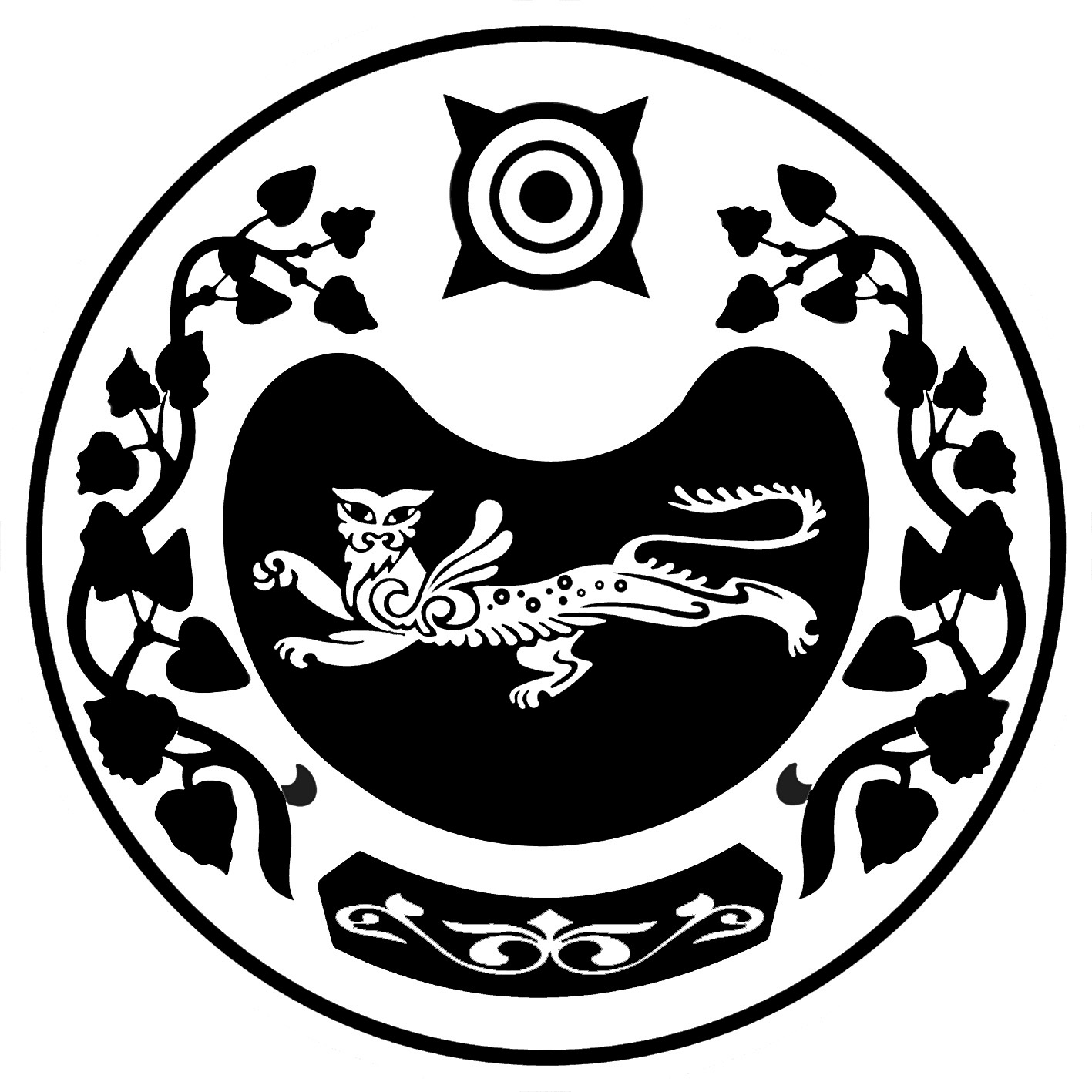 РОССИЯ ФЕДЕРАЦИЯЗЫХАКАС РЕСПУБЛИКААFБАН ПИЛТIРI  АЙМААТАЗОБА ПИЛТIРI ААЛ  ЧÖБIНIҢУСТАF ПАСТААРОССИЙСКАЯ ФЕДЕРАЦИЯРЕСПУБЛИКА ХАКАСИЯУСТЬ-АБАКАНСКИЙ РАЙОН	       АДМИНИСТРАЦИЯКАЛИНИНСКОГО СЕЛЬСОВЕТА